Europa Nostra wraz z partnerami,w tym Europa Nostra Heritage Hub Kraków, stworzą Europejski Hub Dziedzictwa finansowany ze środków Unii Europejskiej Bruksela / Haga / Kraków, 17 lutego 2023 r.Projekt zgłoszony przez międzynarodową organizację Europa Nostra wspólnie z grupą partnerów, wśród których znajdują się Fundacja Europeana, Eurocities, ICLEI, KU Leuven oraz Europa Nostra Heritage Hub w Krakowie (pełna lista poniżej), został wybrany do sfinansowania ze środków Unii Europejskiej przeznaczonych na realizację projektu pilotażowego ustanawiającego Europejski Hub Dziedzictwa. Celem tego ambitnego projektu jest mobilizacja całego europejskiego środowiska zaangażowanego w szeroko pojęte kwestie dziedzictwa, dzięki gromadzeniu wiedzy fachowej i połączeniu zasobów wszystkich partnerów. Projekt będzie realizowany w okresie wiosna 2023 – wiosna 2025.W ramach projektu Europejski Hub Dziedzictwa powstanie niezależna platforma rzecznictwa i wiedzy skupiająca szerokie grono interesariuszy związanych z dziedzictwem kulturowym, której działanie ma się przyczynić do budowania bardziej zrównoważonej, innowacyjnej i sprzyjającej włączeniu społecznemu przyszłości dla dziedzictwa kulturowego. Hub będzie wzmacniał synergię i potencjał do współpracy pomiędzy istniejącymi inicjatywami i podmiotami w zakresie dziedzictwa, promował holistyczne i zintegrowane polityki na wszystkich szczeblach zarządzania i administracji, a także wspierał specjalistów i wolontariuszy zajmujących dziedzictwem w pozyskiwaniu nowych umiejętności niezbędnych do adaptowania się do zmian zachodzących w naszych społeczeństwach – w zakresie cyfrowym, środowiskowym i społecznym. „Cieszymy się, że rozpoczynamy nowe europejskie przedsięwzięcie w 2023 roku, w którym przypada sześćdziesiąta rocznica naszej organizacji. Europa Nostra jest bardzo dumna, że może pełnić rolę koordynatora przyszłego Europejskiego Hubu Dziedzictwa, który wyniesie nasze wieloletnie partnerstwo z Unią Europejską na jeszcze wyższy poziom. Jest to niezwykle ambitne zadanie, którego z przyjemnością podejmujemy się wraz z fantastyczną grupą europejskich i regionalnych partnerów. Będziemy dążyć do zaangażowania jak najszerszego grona interesariuszy dziedzictwa, w tym członków Europejskiego Sojuszu na rzecz Dziedzictwa i Sieci Dziedzictwa Klimatycznego oraz młodego pokolenia specjalistów w zakresie dziedzictwa. Europejski Hub Dziedzictwa powinien działać dla wszystkich! Pomoże nam w dalszym działaniach na rzecz podnoszenia znaczenia dziedzictwa kulturowego jako strategicznego zasobu dla przyszłości Europy i niezwykle cennego czynnika umożliwiającego osiągnięcie wielu priorytetowych celów Unii Europejskiej oraz jej kluczowych partnerów w Europie i poza nią”, powiedziała Sneška Quaedvlieg-Mihailović, Sekretarz Generalna Europa Nostra.Projekt będzie łączył i aktywnie angażował szerokie sieci współpracy wszystkich partnerów. Dzięki temu przekaz ma szansę dotrzeć do wszystkich obywateli. Szczególny nacisk zostanie położony na budowanie umiejętności i zaangażowanie studentów i młodych profesjonalistów zajmujących się dziedzictwem. Działania w projekcie będą opierać się na osiągnięciach Europejskiego Roku Młodzieży 2022 i Europejskiego Roku Dziedzictwa Kulturowego 2018 oraz przyczynią się do realizacji celów Europejskiego Roku Umiejętności w 2023 r.Europejski Hub Dziedzictwa: Lider projektu i partnerzy Dzięki wiedzy i doświadczeniu w rozwijanie stale powiększającej się sieci specjalistów i wolontariuszy zajmujących się dziedzictwem w całej Europie, Europa Nostra podejmie się roli lidera projektu. Projekt zgromadzi partnerów reprezentujących wszystkie poziomy administracyjne (unijny, krajowy, regionalny i/lub lokalny) oraz priorytety projektu (takie jak budowanie umiejętności, badania, komunikacja itp.). Europa Nostra będzie prowadzić i koordynować wszystkie działania przy nieocenionym wkładzie i współpracy partnerów.Główni partnerzy europejscy (współbeneficjenci) projektu:Europeana FoundationEurocitiesKU Leuven (poprzez HERKUL – KU Leuven Institute for Cultural Heritage)ICLEI - Local Governments for SustainabilityTe cztery europejskie instytucje/organizacje posiadają odpowiednią ogólnoeuropejską wiedzę i doświadczenie w pracy nad tematami podejmowanymi przez projekt – ze szczególnym naciskiem na działania w dziedzinie klimatu, włączenia społecznego i transformacji cyfrowej. Współpracowali już z Europa Nostra jako członkowie naszej sieci, Europejskiego Sojuszu na rzecz Dziedzictwa lub w ramach innych projektów finansowanych przez UE.Innymi strategicznymi partnerami projektu są:Towarzystwo Miłośników Zabytków i Historii Krakowa (jako koordynator Europa Nostra Heritage Hub for Central and Eastern Europe w Krakowie);ASBL Horizon 50-200 (jako nowo utworzona organizacja, która przyczyni się do funkcjonowania Europejskiego Huba Dziedzictwa w centrum procesu decyzyjnego UE w Brukseli);Centro Nacional de Cultura (jako reprezentacja krajowa Europa Nostra w Portugalii, która jest gotowa podjąć się prowadzenia przyszłego Hubu Dziedzictwa w Lizbonie);Hispania Nostra (jako krajowa reprezentacja Europa Nostra, która będzie koordynować działania związane z młodzieżą w ramach Europejskiego Hubu Dziedzictwa); orazEuropean Music Centre (jako koordynator sieci European Musician Museums and Houses Network, który będzie koordynował działania związane z muzyką w ramach Europejskiego Hubu Dziedzictwa).Partnerzy ci będą odpowiedzialni za koordynację działań regionalnych Europejskiego Hubu Dziedzictwa lub działań o wymiarze horyzontalnym, takich jak działania młodzieżowe i muzyczne.Część partnerów stowarzyszonych będzie wspierała istniejące lub planowane centra regionalne, m.in. Organisation of World Heritage Cities (w Kanadzie), Miasto Kraków, Miasto Ateny (Grecja) i Directorate-General for Cultural Heritage (Portugalia).Inni partnerzy wspierający projektu to: European Students’ Association for Cultural Heritage (ESACH) i European Union Youth Orchestra (EUYO).  Europa NostraEuropa Nostra to głos społeczeństwa obywatelskiego zajmującego się opieką i promocją dziedzictwa kulturalnego i naturalnego. To paneuropejska federacja organizacji pozarządowych, wspierana przez szeroką sieć podmiotów publicznych, prywatnych firm i osób indywidulanych z ponad 40 krajów. Powstała w 1963 r. i dziś jest rozpoznawana jako największa i najbardziej reprezentatywna sieć zajmująca się dziedzictwem w Europie. Europa Nostra prowadzi kampanie mające na celu ocalenie najbardziej zagrożonych zabytków, miejsc i krajobrazów dziedzictwa poprzez program 7 Most Endangered Programme [7 Najbardziej Zagrożonych]. Nagradza najlepsze praktyki w zakresie ochrony, edukacji i badań w zakresie dziedzictwa - Nagrody Dziedzictwa Europejskiego/ Nagrody Europa Nostra. Europa Nostra aktywnie przyczynia się do definiowania i wdrażania europejskich strategii i polityk związanych z dziedzictwem, poprzez dialog z europejskimi instytucjami i koordynację sieci European Heritage Alliance [Europejskiego Sojuszu na rzecz Dziedzictwa). Europa Nostra jest jednym z oficjalnych partnerów Nowego Europejskiego Bauhausu, inicjatywy stworzonej przez Komisję Europejską oraz jest regionalnym współprzewodniczącym sieci Climate Heritage Network [Sieci Dziedzictwa Klimatycznego] na Europę i kraje Wspólnoty Niepodległych Państw. 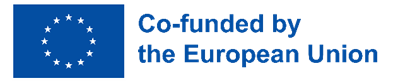 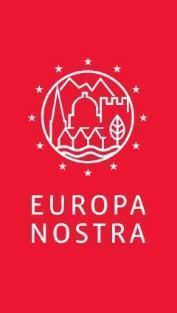 KONTAKT DLA PRASYSneška Quaedvlieg-Mihailović
Sekretarz Generalna Europa Nostra
E. sqm@europanostra.org, M. +31 6 52313971Joana PinheiroKoordynatorka Komunikacji Europa NostraE. jp@europanostra.org, M. +31 6 34 36 59 85WIĘCEJwww.europanostra.org